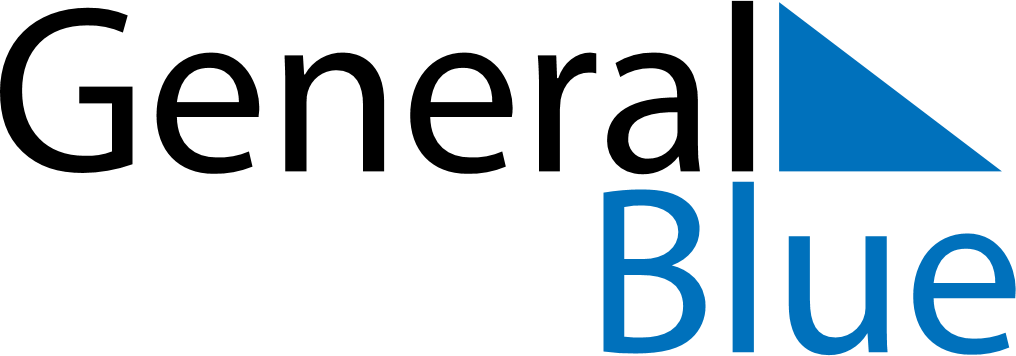 July 2027July 2027July 2027July 2027LesothoLesothoLesothoMondayTuesdayWednesdayThursdayFridaySaturdaySaturdaySunday12334567891010111213141516171718King Letsie III’s BirthdayKing Letsie III’s Birthday192021222324242526272829303131